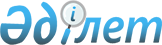 Об утверждении перечня технологического оборудования, являющегося предметом лизинга
					
			Утративший силу
			
			
		
					Приказ Министра сельского хозяйства Республики Казахстан от 24 августа 2015 года № 3-2/758. Зарегистрирован в Министерстве юстиции Республики Казахстан 7 октября 2015 года № 12147. Утратил силу приказом Министра сельского хозяйства Республики Казахстан от 23 декабря 2019 года № 449
      Сноска. Утратил силу приказом Министра сельского хозяйства РК от 23.12.2019 № 449 (вводится в действие по истечении десяти календарных дней после дня его первого официального опубликования).

      Примечание РЦПИ!

      Порядок введения в действие приказа см.  п.4
      В соответствии с  подпунктом 1) пункта 2 статьи 133 Кодекса Республики Казахстан от 10 декабря 2008 года "О налогах и других обязательных платежах в бюджет" (Налоговый кодекс), ПРИКАЗЫВАЮ:
      1. Утвердить прилагаемый  перечень технологического оборудования, являющегося предметом лизинга.
      2. Департаменту производства и переработки животноводческой продукции Министерства сельского хозяйства Республики Казахстан в установленном законодательством порядке обеспечить:
      1) государственную регистрацию настоящего приказа в Министерстве юстиции Республики Казахстан;
      2) в течение десяти календарных дней после государственной регистрации настоящего приказа в Министерстве юстиции Республики Казахстан направление его копии на официальное опубликование в периодические печатные издания и в информационно-правовую систему    "Әділет";
      3) размещение настоящего приказа на интернет-ресурсе Министерства сельского хозяйства Республики Казахстан и интранет-портале государственных органов.
      3. Контроль за исполнением настоящего приказа возложить на курирующего вице-министра сельского хозяйства Республики Казахстан. 
      4. Настоящий приказ вводится в действие с 1 января 2017 года и подлежит официальному опубликованию.
      "СОГЛАСОВАН"
      Министр финансов
      Республики Казахстан
      __________ Б. Султанов
      28 августа 2015 года
      "СОГЛАСОВАН"
      Министр национальной экономики
      Республики Казахстан
      _______________ Е. Досаев
      2 сентября 2015 года Перечень технологического оборудования, являющегося
предметом лизинга
					© 2012. РГП на ПХВ «Институт законодательства и правовой информации Республики Казахстан» Министерства юстиции Республики Казахстан
				
Министр сельского хозяйства
Республики Казахстан
А. МамытбековУтвержден
приказом Министра сельского
хозяйства
Республики Казахстан
от 24 августа 2015 года № 3-2/758
№
п/п
Наименование оборудования
Код товарной номенклатуры внешнеэкономической деятельности 
1
Дробилка/плющилка зерна
8436 10 000 0
2
Автоматизированная доильная установка
8434 10 000 0
3
Кормораздатчик 
8436 10 000 0 
4
Доильная установка с молокопроводом
8434 10 000 0
5
Танк-охладитель молока
8418 69 000 9
6
Дробилка для грубых кормов
8436 10 000 0
7
Измельчитель соломы
8436 10 000 0
8
Разбрасыватель навоза
8432 40 100 0
9
Гидравлические станки для ветеринарной обработки животных в комплекте с весами и считывающими устройствами
8479 89 970 9
10
Пресс-подборщик рулонный
8433 40 000 1
11
Пресс-подборщик тюковой
8433 40 000 9
12
Оборудование для инкубации
8436 21 000 0
13
Оборудование кормоцеха
8437 80 000 0
14
Оборудование для отвода и очистки сточных вод
8421 21 000 9
15
Оборудование для сортировки яиц
8433 60 000 0
16
Холодильное оборудование
8418 69 000 9
17
Оборудование для убойного цеха птицы
8438 50 000 0
18
Оборудование цеха глубокой переработки птицы
8438 50 000 0
19
Оборудование для органических отходов производства и переработки птицы
8438 80 990 0
20
Оборудование для пункта искусственного осеменения
8479 89 970 9
21
Оборудование для переработки скорлупы
8438 60 000 0
22
Установка для без разборной мойки оборудования
8422 20 000 9
23
Оборудование для мойки штабелей и поддонов
8424 30 100 0
24
Центробежный насос погружной одноступенчатый
8413 70 210 0
25
Счетчик молока
9028 20 000 0
26
Фильтр (центрифуга очиститель)
8421 11 000 0
27
Охладитель молока
8418 69 000 9
28
Анализатор молока 
9027 80 170 0
29
Оборудование для охлаждения, пастеризации, ультрапастеризации, стерилизации молока и молочных продуктов
8419 89 989 0
30
Сепараторы для молока и молочных продуктов
8421 11 000 0
31
Оборудование для технологической обработки молока
8434 20 000 0
32
Оборудование для изготовления видов молочных продуктов
8434 20 000 0
33
Оборудование для мойки технологического оборудования
8422 20 000 9
34
Оборудование для маркировки, этикировки, фасовки молока и молочных продуктов
8422 40 000 8
35
Автоматизированное оборудование для производства тары и упаковки молока и молочных продуктов, в том числе автомат для производства полиэтилентерефталат бутылок
8477 30 000 0
36
Технологическое оборудование для переработки, розлива, транспортировки и хранения кобыльего/верблюжьего молока
8434 20 000 0
37
Автоматизированное оборудование для производства тары и упаковки кобыльего/верблюжьего молока и его продуктов, в том числе автомат для производства полиэтилентерефталат бутылок
8477 30 000 0
38
Оборудование для маркировки, этикировки, фасовки кобыльего/верблюжьего молока и его продуктов
8422 40 000 8
39
Лиофильные установки для сушки кобыльего/верблюжьего молока
8419 39 000 9
40
Технологическое оборудование для убоя
8438 50 000 0
41
Оборудование для кишечного цеха и цеха обработки конечностей 
8438 50 000 0
42
Промышленные холодильные установки
8418 69 000 9
43
Технологическое оборудование для обвалки, производства, фасовки (упаковки) мяса и мясных продуктов
8438 50 000 0
44
Оборудование для флотации сточных вод
8421 21 000 9
45
Оборудование для переработки отходов животного происхождения
8438 80 990 0
46
Оборудование для мойки и дезинфекции технологического оборудования, специнвентаря, спецодежды 
8422 20 000 9
47
Технологическое оборудование для фасовки (упаковки) мяса и мясных продуктов
8422 40 000 8 
48
Ветронасосы для подъема воды
8412 80 800 0
49
Системы радиосвязи и видеонаблюдения, предназначенные для контроля состояния фермерских хозяйств, молочно-товарных ферм
8517 62 000 2
50
Навигационные системы GPS, предназначенные для табунного коневодства, мараловодства и других видов животных 
8526 91 200 0
51
Системы электронного учета идентификации животных (Радиочастотные идентитификаторы)
8523 52 900 1
52
Оборудование для бестарного хранения и транспортировки муки
8438 20 000 0
53
Расходометры для измерения расхода патоки
9028 20 000 0
54
Электронные весы – дозаторы сырья и вспомогательной продукции
8423 30 000 0
55
Машины и механизмы для приготовления кормов для животных
5436 10 000 0
56
Инкубаторы и брудеры
8436 21 000 0
57
Части оборудования для птицеводства или инкубаторов и брудеров
8436 91 000 0
58
Оборудование для переработки мяса или птицы
8438 50 000 0
59
Машины для очистки, сортировки или колибровки яиц, плодов или других сельскохозяйственных продуктов
8433 60 000 0